Strathmore University's Financial Aid Approach as Social Justice in Higher EducationBy Kevin Muchemi and Magdalene DimbaAbstractThis paper considers social justice in higher education by studying the students financial aid approach of Strathmore University, a private university in East Africa, Kenya. Student enrolment is critical for any university’s survival. We draw learnings on the effect of financial aid to student enrolment and the perceived social justice therein. The study builds into existing literature in the global discourse on social justice in higher education. It is discussed within the behavioral science and human capital theories of net price theory and rational choice theory. The paper concludes that there is a positive correlation between financial aid and student enrolment. Thus financial aid can be used as a tool for student enrolment and social justice in higher education. Key terms: Social Justice, Student Enrolment, Higher Education, Financial Aid.Kevin Muchemi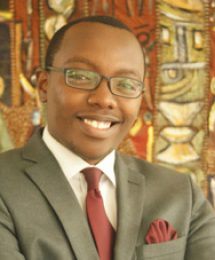 Dr. Magdalene Dimba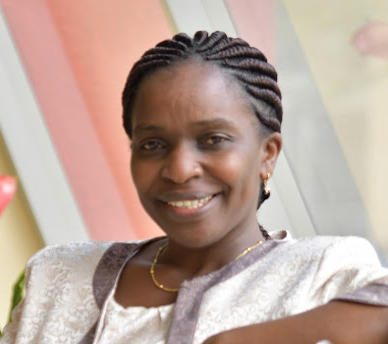 